KATA PENGANTAR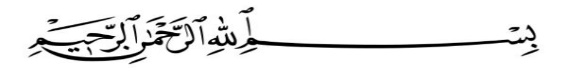 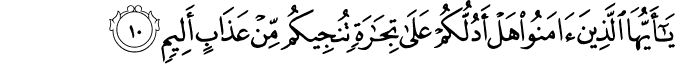 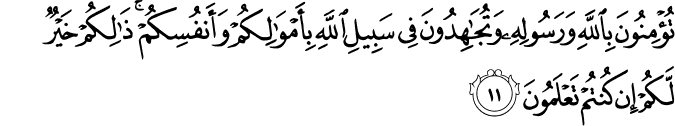 Artinya:“Dengan menyebut nama Allah Yang Maha Pengasih lagi Maha Penyayang.”“Hai orang-orang yang beriman, sukakah kamu Aku tunjukkan suatu perniagaan yang dapat menyelamatkan kamu dari azab yang pedih? (10)( Yaitu) kamu beriman kepada Allah dan Rasul-Nya dan berjihad di jalan Allah dengan harta dan jiwamu. Itulah yang lebih baik bagi kamu jika kamu mengetahuinya,(11) (As-Shaff ayat 10-11).”Assalamualaikum Warohmatullahi Wabarokatu.	Puji dansyukur penulis ucapkan kehadirat Allah SWT yang telah melimpahkan segala nikmat kebaikan kepada penulis, sehingga dapat menyelesaikan penulisan skripsi yang berjudul “Desaian Pembelajaran Segitiga Melalui Pendekatan Problem Posing Untuk Meningkatkan Motivasi dan Hasil belajar Matematika Siswa SMP”, ini dengan baik. Tak lupa shalawat beiring salam penulis hadiahkan kepada baginda Nabi Muhammad SAW yang telah dijadikan Allah sebagai rahmat bagi sekalian alam.Skripsi ini terwujud berkat uluran tangan dari insan-insan yang telah digerakkan hatinya oleh Sang Kholiq untuk memberikan dukungan, bantuan dan bimbingan bagi penulis. Oleh karena itu, menyampaikan rasa terima kasih yang sebesar-besarnya kepada:Allah SWT dengan segala rahmat serta karunia-Nya yang memberikan kekuatan dan kesehatan bagi penulis dalam menyelesaikan skripsi ini.Bapak H. Hardi Mulyono Surbakti, SE., MAP selaku Rektor Universitas Muslim Nusantara Al-Washliyah Medan yang telah memberi kesempatan untuk menimba ilmu di lembaga yang beliau pimpin.Bapak Drs. Samsul Bahri, M.Si selaku Dekan Fakultas Keguruan dan Ilmu Pendidikan Universitas Muslim Nusantara AL Washliyah Medan.Bapak Dedy Juliandry Panjaitan, S.Pd., M.Si selaku Ketua Program Studi Pendidikan Matematika Universitas Muslim Nusantara Al-WashliyahBapak Dr. Suwarno Ariswoyo., M.Si selaku Dosen Pembimbing I yang telah banyak membantu dan memberikan ide-ide serta saran sehingga selesainya penulisan skripsi ini.Ibu Amanda Syahri Nasution, S.Pd., M.Pd selaku Dosen Pembimbing II yang telah banyak memberikan bimbingan dan memberikan petunjuk serta saran sehingga penulis dapat menyelesaikan skripsi ini.Segenap dosen dan seluruh staf akademik yang selalu membantu dalam memberikan fasilitas, ilmu, serta pendidikan pada penulis hingga dapan menyelesaikan skripsi ini dengan baik.Teristimewa Kepada Ayahanda Sudarman dan Ibunda Siti Maisyarah Hasibuan (alm), orang yang paling hebat didunia ini, orang yang selalu tidak pantang menyerah dalam memberikan doa yang tidak henti-hentinya mengalir demi kelancaran dan kesuksesan penulis dalam menyelesaikan skripsi serta bantuan, dukungan, kasih sayang, pengorbanan dan semangat di setiap langkah perjalanan penulis dalam menuntut ilmu sehingga penulis dapat menyelesaikan skripsi ini.Abangda Zulkifli, Surya Darma, Ferry Hermawan serta Kakak yang tersayang Rahma Lia Sari, Irawati, S.Pd dan  Indah Permata Lubis, S.H yang memberikan semangat untuk penulis dan atas segala doa dan pengorbanannya selama masa pendidikan baik moral dan materi dan senantiasa memberikan semangat untuk menyelesaikan studi sehingga akhirnya penulis dapat menyelesaikan studinya. Para keponakan saya yang tersayang selalu mampu membuat saya bersemangat dan tidak pernah lelah dalam menyusun skripsi ini yaitu, azam, caca, memey, aisyah, dan bintang.Terima kasih kepada Ricky Pranata Lapian, S.H , pria yang selalu memberikan motivasi dan selalu menemani penulis dalam penyusunan skripsi ini.Seluruh rekan mahasiswa Program Studi Pendidikan Matematika Stambuk 2016 khususnya sahabat saya Dwiky Darmawan Purba, Syarah Sulistyani, Violanda Oktaviana Simbolon, Dinda Suci Amalia Chaniago, Hasbia Ariva Puspadini, NurHabibah Hanum dan cyntia Meldini Hasibuan yang telah banyak membantu dan membimbing penulis dalam menyusun skripsi inni serta teman-teman prodi pendidikan matematika kelas C yang tidak bisa disebutkan satu persatu.Seluruh pihak yang secara langsung maupun tidak langsung mendukung penulis dalam menyelesaikan skripsi ini yang tidak dapat disebutkan satu-persatuPenulis menyadari bahwa skripsi ini masih jauh dari sempurna. Segala kritik dan saran yang bersifat membangun sangat diperlukan demi kesempurnaan skripsi ini, dengan harapan semoga skripsi ini berguna bagi kita semua. AamiinWassalamu’alaikum Warohmatullahi wabarokatu						Medan,                          2021						Penulis					(Nurliana)    Npm: 161114042